UNIVERSIDADE ESTADUAL DA PARAÍBA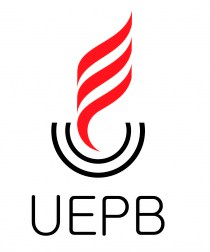 PRÓ-REITORIA DE PÓS-GRADUAÇÃO E PESQUISAPROGRAMA DE PÓS-GRADUAÇÃO EM ODONTOLOGIAFORMULÁRIO DE APROVEITAMENTO DE CRÉDITOSSEMESTRE _______NOME DO (A) ALUNO (A)MATRÍCULANÍVELE-MAILCELULARCELULAR(83) 9(83) 9NOME DO (A) ORIENTADOR (A)ÁREA DE CONCENTRAÇÃOÁREA DE CONCENTRAÇÃOClínica OdontológicaClínica OdontológicaLINHA DE PESQUISALINHA DE PESQUISALINHA DE PESQUISAORIGEM DOS CRÉDITOSORIGEM DOS CRÉDITOSORIGEM DOS CRÉDITOSORIGEM DOS CRÉDITOSORIGEM DOS CRÉDITOSORIGEM DOS CRÉDITOSINSTITUIÇÃOINSTITUIÇÃOINSTITUIÇÃOINSTITUIÇÃOINSTITUIÇÃOINSTITUIÇÃOCÓDIGOC.H.NOME DA DISCIPLINA CURSADACÓDIGOC.H.NOME DA DISCIPLINA A SER DISPENSADARECOMENDAÇÃO/ AQUIESCÊNCIA DO (A) ORIENTADOR (A)REQUERENTE______________________________________________ASSINATURA______________________________________________ASSINATURA DO (A) ALUNO (A)LOCAL E DATA                CAMPINA GRANDE - PB, _______/_______/ _______LOCAL E DATA                CAMPINA GRANDE - PB, _______/_______/ _______USO EXCLUSIVO DO PROGRAMA DE PÓS-GRADUAÇÃOUSO EXCLUSIVO DO PROGRAMA DE PÓS-GRADUAÇÃOANÁLISE DO PEDIDO REALIZADA PELO:___________________________________________ASSINATURA/ CARIMBO